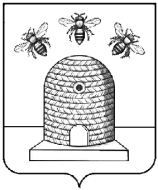 АДМИНИСТРАЦИЯ ГОРОДА ТАМБОВАТАМБОВСКОЙ ОБЛАСТИКОМИТЕТ ОБРАЗОВАНИЯПРИКАЗ12.01.2024                                        г. Тамбов	                                               №12Об организации и проведении городского конкурса профессионального мастерства «Учитель года – 2024»В соответствии с планом работы комитета образования администрации города Тамбова и с целью поддержки инновационного движения педагогических работников образовательных организаций города Тамбова, распространения их педагогического опыта, внедрения новых педагогических технологий в систему образования в соответствии с федеральными государственными образовательными стандартами, поддержки талантливых, творчески работающих педагогов  ПРИКАЗЫВАЮ:Утвердить Порядок проведения городского конкурса профессионального мастерства «Учитель года – 2024» (приложение №1).Утвердить состав организационного комитета городского конкурса профессионального мастерства «Учитель года – 2024» (приложение  №2).Муниципальному казенному учреждению «Центр сопровождения образовательной деятельности» (Клейменова) организовать проведение   городского конкурса  профессионального мастерства «Учитель года – 2024» 
с  01 февраля по 04 октября 2024 года.Директорам муниципальных общеобразовательных организаций обеспечить участие педагогов в городском конкурсе профессионального мастерства «Учитель года – 2024».Председателькомитета образования                                                                       И.Е. Васильева